Supplementary material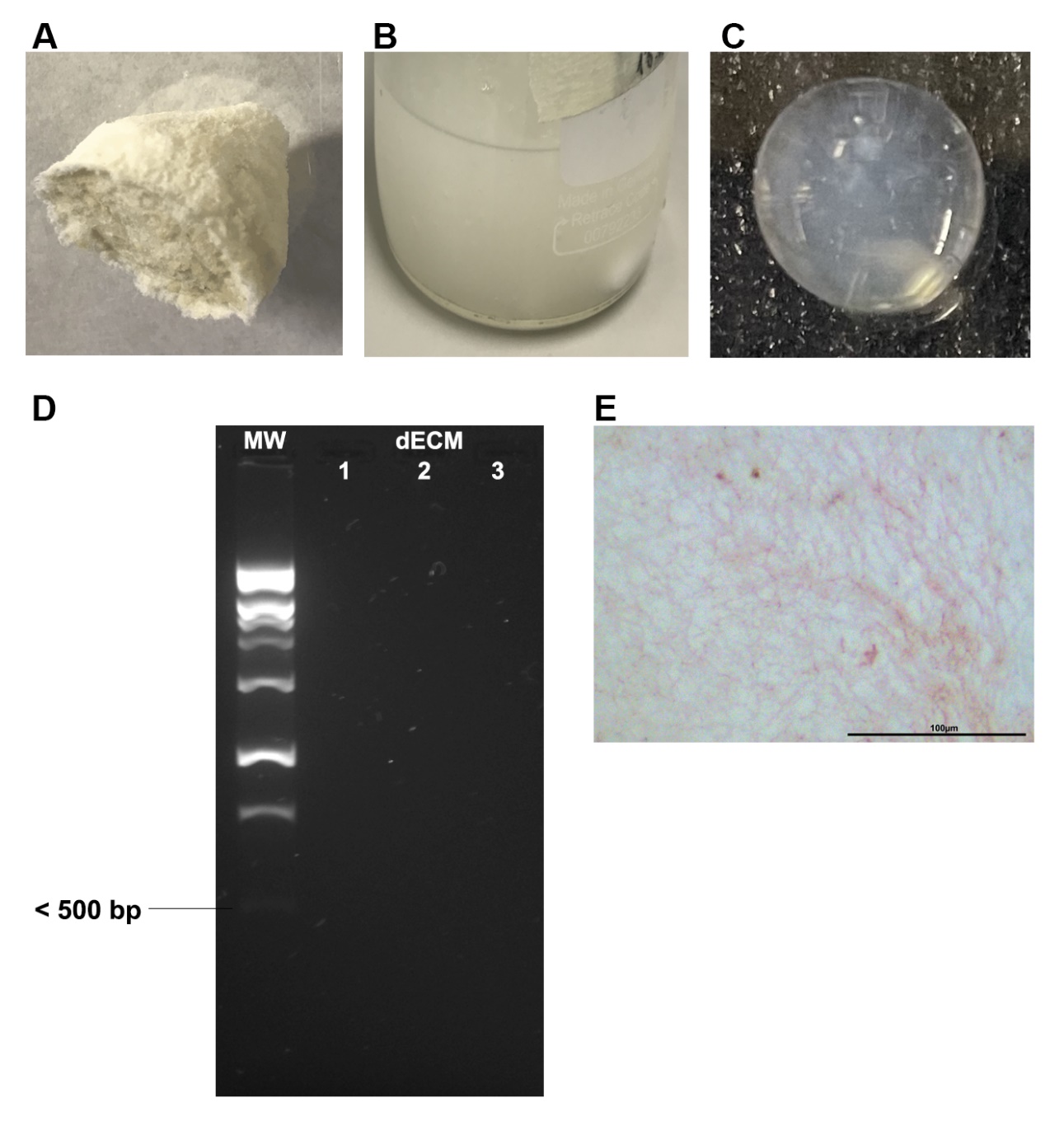 Figure S1. (A) Lyophilized skin after extraction with sponge-like morphology, (B) human dECM solution after pepsin digestion and (C) human dECM hydrogel at 4 mg/mL. (D) 2% agarose gel electrophoresis showing absence of residual DNA content and (E) haematoxylin-eosin stain showing the lack of cellular nuclei in human dECM.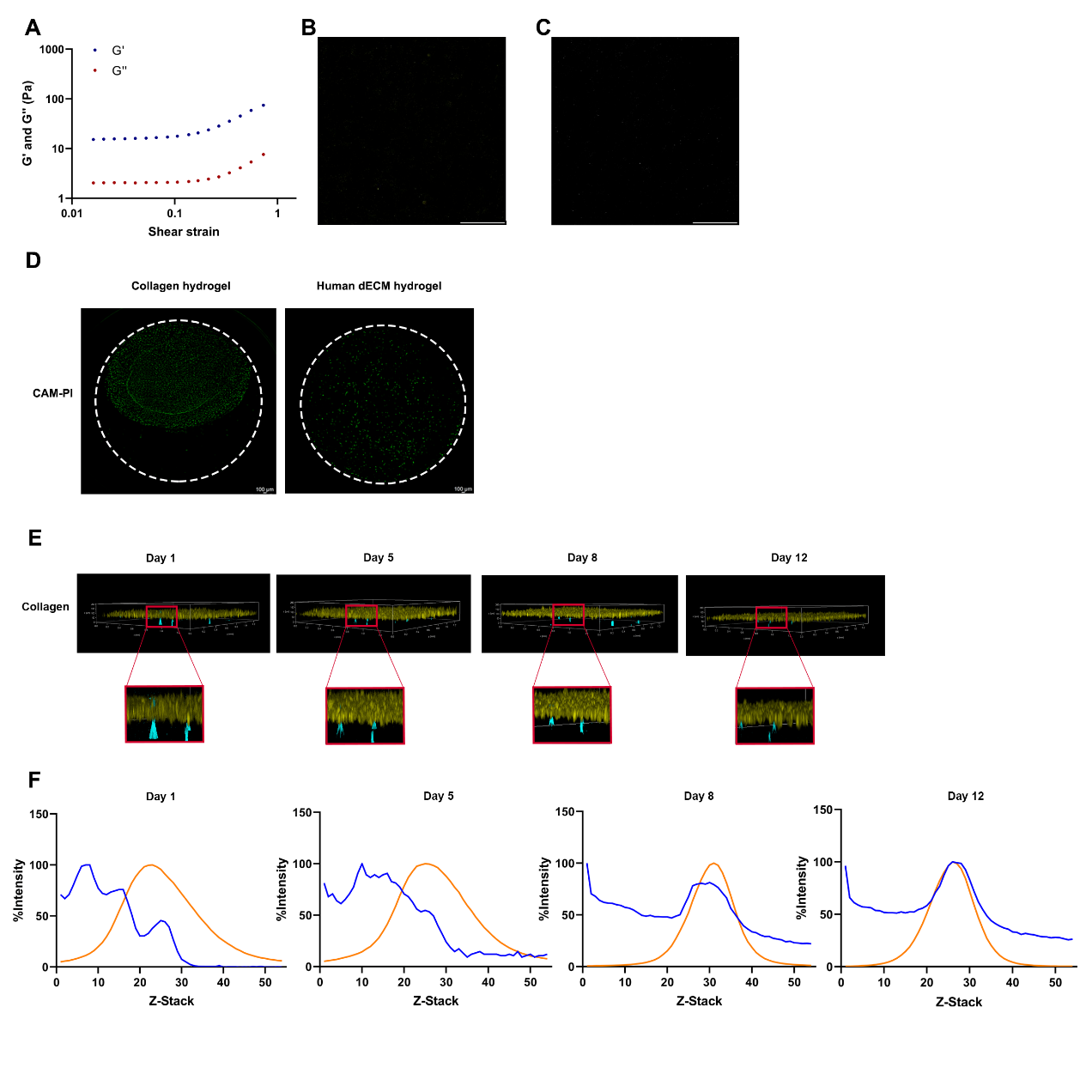 Figure S2. (A) Amplitude sweep of human dECM hydrogel. (B) Negative control of immunofluorescence for collagen type I, type III, type IV and fibronectin, and (C) immunofluorescence of collagen type IV. (D) Collagen hydrogel shrinkage by dermal fibroblast and lack of contraction in dECM hydrogels. (E) Keratinocytes (yellow) on top of collagen type I hydrogels and fibroblast embedded in collagen type I hydrogel (blue) tracking overtime within a skin-on-chip device. (F) Analysis of cell migration quantifying the fluorescence intensity of fibroblasts (blue) embedded in collagen type I hydrogel and keratinocytes on top of hydrogel (orange) over time within skin on chip deviceNote: Immunofluorescence scale bar: 50 µm. CAM-PI: Live/Dead staining.Table S1. Protein identification by liquid chromatography mass spectrometry from three independent human hydrogel dECM.dECM 1dECM 1dECM 1dECM 1dECM 1Accesion numberGene nameSeq countEMPAIDescriptionCollagens  Collagens  Collagens  Collagens  Collagens  P02452COL1A12181.93Collagen alpha-1(I) chain OS=Homo sapiens OX=9606 GN=COL1A1 PE=1 SV=6 P08123COL1A21721.71Collagen alpha-2(I) chain OS=Homo sapiens OX=9606 GN=COL1A2 PE=1 SV=7 P02461COL3A1800.54Collagen alpha-1(III) chain OS=Homo sapiens OX=9606 GN=COL3A1 PE=1 SV=4 P02458COL2A1530.32Collagen alpha-1(II) chain OS=Homo sapiens OX=9606 GN=COL2A1 PE=1 SV=3 P05997COL5A2130.17Collagen alpha-2(V) chain OS=Homo sapiens OX=9606 GN=COL5A2 PE=1 SV=3 P20908COL5A1200.16Collagen alpha-1(V) chain OS=Homo sapiens OX=9606 GN=COL5A1 PE=1 SV=3 P12111COL6A3120.12Collagen alpha-3(VI) chain OS=Homo sapiens OX=9606 GN=COL6A3 PE=1 SV=5 KeratinsKeratinsKeratinsKeratinsKeratinsP04264KRT1360.85Keratin, type II cytoskeletal 1 OS=Homo sapiens OX=9606 GN=KRT1 PE=1 SV=6 P04259KRT6B120.31Keratin, type II cytoskeletal 6B OS=Homo sapiens OX=9606 GN=KRT6B PE=1 SV=5 Q5XKE5KRT79110.28Keratin, type II cytoskeletal 79 OS=Homo sapiens OX=9606 GN=KRT79 PE=1 SV=2 Q14CN4KRT7280.21Keratin, type II cytoskeletal 72 OS=Homo sapiens OX=9606 GN=KRT72 PE=1 SV=2 O95678KRT75130.21Keratin, type II cytoskeletal 75 OS=Homo sapiens OX=9606 GN=KRT75 PE=1 SV=2 P08729KRT770.19Keratin, type II cytoskeletal 7 OS=Homo sapiens OX=9606 GN=KRT7 PE=1 SV=5 Q86Y46KRT7340.17Keratin, type II cytoskeletal 73 OS=Homo sapiens OX=9606 GN=KRT73 PE=1 SV=1 Q7Z794KRT7770.15Keratin, type II cytoskeletal 1b OS=Homo sapiens OX=9606 GN=KRT77 PE=1 SV=3 Q3SY84KRT7170.14Keratin, type II cytoskeletal 71 OS=Homo sapiens OX=9606 GN=KRT71 PE=1 SV=3 Q7RTS7KRT7440.13Keratin, type II cytoskeletal 74 OS=Homo sapiens OX=9606 GN=KRT74 PE=1 SV=2 Other components of the dECMOther components of the dECMOther components of the dECMOther components of the dECMOther components of the dECMP60709P63261ACTB

ACTG1140.570.57Actin, cytoplasmic 1 OS=Homo sapiens OX=9606 GN=ACTB PE=1 SV=1 Actin, cytoplasmic 2 OS=Homo sapiens OX=9606 GN=ACTG1 PE=1 SV=1 Q07507DPT90.36Dermatopontin OS=Homo sapiens OX=9606 GN=DPT PE=1 SV=2 P15502ELN60.11Elastin OS=Homo sapiens OX=9606 GN=ELN PE=1 SV=4 P35555FBN1150.09Fibrillin-1 OS=Homo sapiens OX=9606 GN=FBN1 PE=1 SV=4 dECM 2dECM 2dECM 2dECM 2dECM 2Accesion numberGene nameSeq countEMPAIDescriptionCollagens  P02452COL1A12321.90Collagen alpha-1(I) chain OS=Homo sapiens OX=9606 GN=COL1A1 PE=1 SV=6 P08123COL1A21781.70Collagen alpha-2(I) chain OS=Homo sapiens OX=9606 GN=COL1A2 PE=1 SV=7 P02461COL3A1750.54Collagen alpha-1(III) chain OS=Homo sapiens OX=9606 GN=COL3A1 PE=1 SV=4 P02458COL2A1560.46Collagen alpha-1(II) chain OS=Homo sapiens OX=9606 GN=COL2A1 PE=1 SV=3 P12109COL6A1140.29Collagen alpha-1(VI) chain OS=Homo sapiens OX=9606 GN=COL6A1 PE=1 SV=3 P20908COL5A1230.26Collagen alpha-1(V) chain OS=Homo sapiens OX=9606 GN=COL5A1 PE=1 SV=3 P25940COL5A3130.24Collagen alpha-3(V) chain OS=Homo sapiens OX=9606 GN=COL5A3 PE=1 SV=3 P12111COL6A3240.15Collagen alpha-3(VI) chain OS=Homo sapiens OX=9606 GN=COL6A3 PE=1 SV=5 P05997COL5A2140.13Collagen alpha-2(V) chain OS=Homo sapiens OX=9606 GN=COL5A2 PE=1 SV=3 P12110COL6A250.10Collagen alpha-2(VI) chain OS=Homo sapiens OX=9606 GN=COL6A2 PE=1 SV=4 KeratinsP04264KRT1400.77Keratin, type II cytoskeletal 1 OS=Homo sapiens OX=9606 GN=KRT1 PE=1 SV=6 P04259KRT6B140.61Keratin, type II cytoskeletal 6B OS=Homo sapiens OX=9606 GN=KRT6B PE=1 SV=5 Q5XKE5KRT79140.46Keratin, type II cytoskeletal 79 OS=Homo sapiens OX=9606 GN=KRT79 PE=1 SV=2 O95678KRT75120.18Keratin, type II cytoskeletal 75 OS=Homo sapiens OX=9606 GN=KRT75 PE=1 SV=2 Other components of the dECMOther components of the dECMOther components of the dECMOther components of the dECMOther components of the dECMP35555FBN1130.07Fibrillin-1 OS=Homo sapiens OX=9606 GN=FBN1 PE=1 SV=4 dECM 3dECM 3dECM 3dECM 3dECM 3Accesion numberGene nameSeq countEMPAIDescriptionCollagens  P02452COL1A12482.10Collagen alpha-1(I) chain OS=Homo sapiens OX=9606 GN=COL1A1 PE=1 SV=6 P08123COL1A21841.76;Collagen alpha-2(I) chain OS=Homo sapiens OX=9606 GN=COL1A2 PE=1 SV=7 P02461COL3A1870.56Collagen alpha-1(III) chain OS=Homo sapiens OX=9606 GN=COL3A1 PE=1 SV=4 P02458COL2A1520.34Collagen alpha-1(II) chain OS=Homo sapiens OX=9606 GN=COL2A1 PE=1 SV=3 P12109COL6A1100.25Collagen alpha-1(VI) chain OS=Homo sapiens OX=9606 GN=COL6A1 PE=1 SV=3 P05997COL5A2140.18Collagen alpha-2(V) chain OS=Homo sapiens OX=9606 GN=COL5A2 PE=1 SV=3 P12111COL6A3300.16Collagen alpha-3(VI) chain OS=Homo sapiens OX=9606 GN=COL6A3 PE=1 SV=5 P20908COL5A1220.16Collagen alpha-1(V) chain OS=Homo sapiens OX=9606 GN=COL5A1 PE=1 SV=3 P25940COL5A380.11Collagen alpha-3(V) chain OS=Homo sapiens OX=9606 GN=COL5A3 PE=1 SV=3 KeratinsQ7Z794KRT7790.41Keratin, type II cytoskeletal 1b OS=Homo sapiens OX=9606 GN=KRT77 PE=1 SV=3 Q5XKE5KRT79110.36Keratin, type II cytoskeletal 79 OS=Homo sapiens OX=9606 GN=KRT79 PE=1 SV=2 P04264KRT1140.31Keratin, type II cytoskeletal 1 OS=Homo sapiens OX=9606 GN=KRT1 PE=1 SV=6 Q6KB66KRT8060.30Keratin, type II cytoskeletal 80 OS=Homo sapiens OX=9606 GN=KRT80 PE=1 SV=2 O95678KRT75120.28Keratin, type II cytoskeletal 75 OS=Homo sapiens OX=9606 GN=KRT75 PE=1 SV=2 P04259KRT6B100.24Keratin, type II cytoskeletal 6B OS=Homo sapiens OX=9606 GN=KRT6B PE=1 SV=5 Q9NSB2KRT8440.19Keratin, type II cuticular Hb4 OS=Homo sapiens OX=9606 GN=KRT84 PE=2 SV=2 Q86Y46KRT7330.16Keratin, type II cytoskeletal 73 OS=Homo sapiens OX=9606 GN=KRT73 PE=1 SV=1 Q14CN4KRT7240.15Keratin, type II cytoskeletal 72 OS=Homo sapiens OX=9606 GN=KRT72 PE=1 SV=2 Q3SY84KRT7150.13Keratin, type II cytoskeletal 71 OS=Homo sapiens OX=9606 GN=KRT71 PE=1 SV=3 Other components of the dECMOther components of the dECMOther components of the dECMOther components of the dECMOther components of the dECMP07585DCN50.39Decorin OS=Homo sapiens OX=9606 GN=DCN PE=1 SV=1 P15502ELN160.21Elastin OS=Homo sapiens OX=9606 GN=ELN PE=1 SV=4 